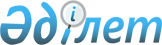 О проекте Указа Президента Республики Казахстан "О внесении дополнений в Указ Президента Республики Казахстан от 18 июня 2009 года № 827 "О Системе государственного планирования в Республике Казахстан"Постановление Правительства Республики Казахстан от 2 декабря 2011 года № 1440      Правительство Республики Казахстан ПОСТАНОВЛЯЕТ:

      внести на рассмотрение Президента Республики Казахстан проект Указа Президента Республики Казахстан «О внесении дополнений в Указ Президента Республики Казахстан от 18 июня 2009 года № 827 «О Системе государственного планирования в Республике Казахстан».        Премьер-Министр

      Республики Казахстан                       К. Масимов Указ Президента Республики Казахстан О внесении дополнений в Указ Президента Республики Казахстан

от 18 июня 2009 года № 827 «О Системе государственного

планирования в Республике Казахстан»      ПОСТАНОВЛЯЮ:

      1. Внести в Указ Президента Республики Казахстан от 18 июня 2009 года № 827 «О Системе государственного планирования в Республике Казахстан» (САПП Республики Казахстан, 2009 г., № 30, ст. 259) следующие дополнения:

      в Системе государственного планирования в Республике Казахстан, утвержденной вышеназванным Указом:

      пункт 4 дополнить подпунктом 2-1) следующего содержания:

      «2-1) Стратегия национальной безопасности Республики Казахстан;».

      дополнить разделом 3.2.-1 следующего содержания:

      «3.2.-1. Стратегия национальной безопасности Республики Казахстан

      15-1. Стратегия национальной безопасности Республики Казахстан разрабатывается в целях реализации Стратегии развития Казахстана до 2030 года и определяет основные проблемы и угрозы, стратегические цели и целевые индикаторы, задачи и показатели результатов в области обеспечения национальной безопасности.

      15-2. Стратегия национальной безопасности Республики Казахстан разрабатывается на среднесрочный (на 5 лет) или долгосрочный (свыше 5 лет) периоды уполномоченным органом по государственному планированию.

      15-3. Структура, базовые подходы и основное содержание Стратегии национальной безопасности Республики Казахстан одобряются Советом Безопасности Республики Казахстан.

      15-4. Стратегия национальной безопасности Республики Казахстан утверждается Президентом Республики Казахстан.

      15-5. Для реализации Стратегии национальной безопасности Республики Казахстан разрабатывается План мероприятий по ее реализации.

      План мероприятий разрабатывается поэтапно уполномоченным органом по государственному планированию и утверждается Правительством Республики Казахстан по согласованию с Администрацией Президента Республики Казахстан в трехмесячный срок со дня утверждения Стратегии национальной безопасности Республики Казахстан.

      15-6. Итоги реализации Плана мероприятий ежегодно вносятся уполномоченным органом по государственному планированию на рассмотрение Совета Безопасности Республики Казахстан.».

      2. Настоящий Указ вводится в действие со дня подписания и подлежит официальному опубликованию.            Президент

      Республики Казахстан                       Н. Назарбаев  
					© 2012. РГП на ПХВ «Институт законодательства и правовой информации Республики Казахстан» Министерства юстиции Республики Казахстан
				